                               проектРЕСПУБЛИКА  КРЫМНИЖНЕГОРСКИЙ  РАЙОНИЗОБИЛЬНЕНСКИЙ  СЕЛЬСКИЙ СОВЕТ-я      сессия 1-го созыва00.00.2019 года                       РЕШЕНИЕ №  00                           с.Изобильное Об эффективном использовании земель муниципального образования Изобильненское сельское поселениеНижнегорского района Республики Крым  С целью эффективного использования земель муниципального образования Изобильненское сельское поселение Нижнегорского района Республики Крым для наполнения бюджета и развития рынка земель, руководствуясь ст.14 Федерального закона от 06.10.2003 № 131-ФЗ «Об общих принципах организации местного самоуправления в Российской Федерации», ст. 11 Земельного кодекса Российской Федерации, ст.264 Гражданского кодекса Российской Федерации, Уставом муниципального образования Изобильненское сельское поселение Нижнегорского района Республики Крым, «Положением об определении размера арендной платы, цены продажи, платы за сервитут, платы за проведение перераспределения земельных участков, находящихся в муниципальной собственности муниципального образования Изобильненское сельское поселение Нижнегорского района Республики Крым  Изобильненский сельский совет,                                                     РЕШИЛ: 1.	В случае использования земельного участка под объектами собственности, приобретенными согласно гражданским правовым актам (договор купли-продажи, мены, дарения и др.), без оформленного в установленном законом порядке права на землю, на время оформления права на такой земельный участок, а также использования земельного участка под объектами, порядок оформления прав на землю для размещения которых не определен действующим законодательством, собственнику (пользователю)  недвижимого имущества необходимо заключить с администрацией  Изобильненского сельского поселения Нижнегорского района Республики Крым Соглашение о возмещении потерь бюджета по плате за фактическое землепользование на территории муниципального образования Изобильненское сельское поселение Нижнегорского района Республики Крым 2. Утвердить типовое Соглашение о возмещении потерь бюджета по плате за фактическое землепользование на территории муниципального образования Изобильненское сельское поселение Нижнегорского района Республики Крым (приложение).3. При расчете размера возмещения потерь бюджета по плате за фактическое землепользование на территории муниципального образования Изобильненское сельское поселение Нижнегорского района Республики Крым руководствоваться «Положением об определении размера арендной платы, цены продажи, платы за сервитут, платы за проведение перераспределения земельных участков, находящихся в муниципальной собственности муниципального образования Изобильненское сельское поселение Нижнегорского района Республики Крым ».   4. Контроль за выполнением данного решения возложить на постоянную комиссию по земельным отношениям и вопросам коммунальной собственности. 5. Настоящее решение вступает в силу со дня его опубликования (обнародования) путем размещения на информационном стенде в здании администрации Изобильненского сельского поселения (по адресу: с.Изобильное, пер.Центральный,15 )и на официальном сайте администрации izobilnoe-sp.ru.Председатель Изобильненского сельского совета –глава администрации Изобильненского сельскогопоселения Нижнегорского района Республики Крым                  Л.Г.НазароваПриложение                                                                                                  к  решению Изобильненского сельского Совета  Нижнегорского района Республики Крым от _______2019 г.  № _____________СОГЛАШЕНИЕ О возмещении потерь бюджета по плате за фактическое землепользование на территории муниципального образования Изобильненское сельское поселение Нижнегорского района Республики Крым№__________ от «_____»_______20_____года    Настоящее соглашение  составлено согласно решению  Изобильненского сельского совета от «____»______20_____г. №____ о нижеследующем:  Землепользователь:_______________________________________________________, используемый земельный участок по адресу:__________________________________                                   под объектом собственности согласно _______________________________________площадью ____________ кв.м., обязуется выплатить на расчетный счет администрации  Изобильненского сельского поселения Нижнегорского района Республики Крым сумму, эквивалентную размеру арендной платы рублей в месяц с учетом индекса инфляции за фактическое землепользование за период с «______»_______20_____г. до даты государственной регистрации права на вышеуказанный  земельный участок  или на период действия разрешения на осуществление предпринимательской деятельности. При наличии оплаты земельного налога за аналогичный период по настоящему земельному участку ( что подтверждается справкой территориального органа налоговой службы), сумма оплаты, предусмотренная в п.1 Соглашения, уменьшается на сумму оплаты земельного налога.     Соглашение подписывается с одной стороны собственником земель: муниципальным  образованием Изобильненское сельское поселение  Нижнегорского района Республики Крым в лице председателя Изобильненского сельского совета – главы администрации Изобильненского сельского поселения Нижнегорского района Республики Крым, и с другой  стороны землепользователем (его представителем по доверенности).    Соглашение действует до момента государственной регистрации права на земельный участок.     Соглашение составлено в двух экземплярах, которые имеют одинаковую юридическую силу.Собственник земель:                                                   Землепользователь:Муниципальное образование Изобильненское       _______________________сельское поселение Нижнегорского                     _________________________района Республики Крым                                       ________________________________________________________                     _________________________              (подпись)                        Ф.И.О.                                                                                                                                                                                                                 (подпись)                   Ф.И.О.Пояснительная записка к проекту решения Изобильненского сельского совета «Об эффективности использования земель муниципального образования Изобильненское   сельское поселение Нижнегорского района Республики Крым»          1.Обоснование необходимости принятия решения Проект решения    Изобильненского  сельского совета Нижнегорского района Республики Крым    подготовлен с целью эффективного использования земель муниципального образования   Изобильненское   сельское поселение Нижнегорского района Республики Крым  для наполнения бюджета и развития рынка земель, руководствуясь ст.14 Федерального Закона от 06.10.2003 г. № 131-ФЗ «Об общих принципах организации местного самоуправления в Российской Федерации», ст.264 Гражданского кодекса Российской федерации, Уставом муниципального образования Изобильненское сельское поселение Нижнегорского района Республики Крым, «Положением об определении размера арендной платы, цены продажи, платы за сервитут, платы за проведение перераспределения земельных участков, находящихся в муниципальной собственности  муниципального образования  Изобильненское сельское поселение Нижнегорского района Республики Крым».       2.Цель и задачи принятия решения: Эффективное использование земель муниципального образования Изобильненское сельское поселение Нижнегорского района Республики Крым для наполнения бюджета и развития рынка земель.3.Общая характеристика и основные положения проекта решенияРешением предусматривается: В случае использования земельного участка под объектами собственности, приобретенных согласно гражданским правовым актам (договор купли-продажи, мены, дарения и др.), без  оформленного в установленном законом порядке права на землю, на время оформления права на такой земельный участок, а также использования земельного участка под объектами, порядок оформления прав на землю для размещения которых не определен действующим законодательством заключение Соглашения о возмещении потерь бюджета по плате за фактическое землепользование  на территории муниципального образования Изобильненское сельское поселение Нижнегорского района Республики Крым.Состояние нормативно-правовой базы в данной сфере правового регулирования :1)Федеральный закон от 06.10.2003 г. № 131-ФЗ «Об общих принципах организации местного самоуправления в Российской Федерации»,2)Земельный кодекс Российской Федерации,3)Гражданский кодекс Российской Федерации4.Финансово-экономическое обоснование:  Принятие указанного решения не  требует расходов из бюджета муниципального образования.  5. Прогноз социально-экономических и других последствий принятия акта: Принятие данного решения позволит избежать потерь в бюджет администрации Изобильненского  сельского поселения Нижнегорского района Республики Крым от оплаты за фактическое землепользование собственниками  (пользователями) объектов недвижимого имущества до оформления прав на земельные участки или на период действия разрешения на осуществление предпринимательской деятельности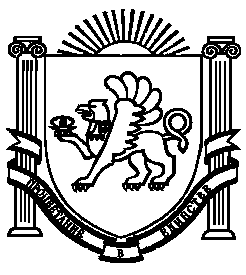 